ObjednávkaObjednávkaObjednávkaObjednávkaObjednávkaObjednávkaObjednávkaObjednávkaObjednávkaObjednávkaObjednávkaObjednávkaObjednávkaObjednávkaObjednávkaNO17000051NO17000051NO17000051NO17000051NO17000051NO17000051NO17000051NO17000051NO17000051NO17000051Odběratel:Odběratel:Odběratel:Odběratel:Odběratel:IČ: 25007017IČ: 25007017IČ: 25007017IČ: 25007017IČ: 25007017DIČ: CZ25007017DIČ: CZ25007017DIČ: CZ25007017DIČ: CZ25007017DIČ: CZ25007017DIČ: CZ25007017DIČ: CZ25007017DIČ: CZ25007017DIČ: CZ25007017DIČ: CZ25007017DIČ: CZ25007017ObjednávkaObjednávkaObjednávkaObjednávkaObjednávkaObjednávkaObjednávkaObjednávkaObjednávkaObjednávkaObjednávkaObjednávkaObjednávkaObjednávkaObjednávkaNO17000051NO17000051NO17000051NO17000051NO17000051NO17000051NO17000051NO17000051NO17000051NO17000051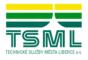 Technické služby města Liberce a.s.Technické služby města Liberce a.s.Technické služby města Liberce a.s.Technické služby města Liberce a.s.Technické služby města Liberce a.s.Technické služby města Liberce a.s.Technické služby města Liberce a.s.Technické služby města Liberce a.s.Technické služby města Liberce a.s.Technické služby města Liberce a.s.Technické služby města Liberce a.s.Technické služby města Liberce a.s.Technické služby města Liberce a.s.Technické služby města Liberce a.s.Technické služby města Liberce a.s.Technické služby města Liberce a.s.Středisko:Středisko:Středisko:Středisko:Středisko:Středisko:Středisko:Středisko:050050050050050050050Technické služby města Liberce a.s.Technické služby města Liberce a.s.Technické služby města Liberce a.s.Technické služby města Liberce a.s.Technické služby města Liberce a.s.Technické služby města Liberce a.s.Technické služby města Liberce a.s.Technické služby města Liberce a.s.Technické služby města Liberce a.s.Technické služby města Liberce a.s.Technické služby města Liberce a.s.Technické služby města Liberce a.s.Technické služby města Liberce a.s.Technické služby města Liberce a.s.Technické služby města Liberce a.s.Technické služby města Liberce a.s.Datum vystavení:Datum vystavení:Datum vystavení:Datum vystavení:Datum vystavení:Datum vystavení:Datum vystavení:Datum vystavení:1.3.20171.3.20171.3.20171.3.20171.3.20171.3.2017Datum vystavení:Datum vystavení:Datum vystavení:Datum vystavení:Datum vystavení:Datum vystavení:Datum vystavení:Datum vystavení:1.3.20171.3.20171.3.20171.3.20171.3.20171.3.2017Erbenova 376/2Erbenova 376/2Erbenova 376/2Datum vystavení:Datum vystavení:Datum vystavení:Datum vystavení:Datum vystavení:Datum vystavení:Datum vystavení:Datum vystavení:1.3.20171.3.20171.3.20171.3.20171.3.20171.3.2017Erbenova 376/2Erbenova 376/2Erbenova 376/2Datum dodání:Datum dodání:Datum dodání:Datum dodání:Datum dodání:Datum dodání:Datum dodání:Datum dodání:xxxxxxxxxxxxxxxxxxxxxxxxxxxxxxxxxxxxxxxxxxxxxxxxxxxxxxxxxxxxxxxxxxxxxxxxxxxxxxxxxxxxxxxxxx460 08 Liberec 8460 08 Liberec 8460 08 Liberec 8460 08 Liberec 8460 08 Liberec 8460 08 Liberec 8460 08 Liberec 8460 08 Liberec 8460 08 Liberec 8460 08 Liberec 8460 08 Liberec 8460 08 Liberec 8460 08 Liberec 8460 08 Liberec 8460 08 Liberec 8460 08 Liberec 8Datum dodání:Datum dodání:Datum dodání:Datum dodání:Datum dodání:Datum dodání:Datum dodání:Datum dodání:xxxxxxxxxxxxxxxxxxxxxxxxxxxxxxxxxxxxxxxxxxxxxxxxxxxxxxxxxxxxxxxxxxxxxxxxxxxxxxxxxxxxxxxxxx460 08 Liberec 8460 08 Liberec 8460 08 Liberec 8460 08 Liberec 8460 08 Liberec 8460 08 Liberec 8460 08 Liberec 8460 08 Liberec 8460 08 Liberec 8460 08 Liberec 8460 08 Liberec 8460 08 Liberec 8460 08 Liberec 8460 08 Liberec 8460 08 Liberec 8460 08 Liberec 8Česká republikaČeská republikaČeská republikaČeská republikaČeská republikaČeská republikaČeská republikaČeská republikaČeská republikaČeská republikaČeská republikaČeská republikaČeská republikaČeská republikaČeská republikaČeská republikaČeská republikaČeská republikaČeská republikaČeská republikaČeská republikaČeská republikaČeská republikaČeská republikaČeská republikaČeská republikaČeská republikaČeská republikaČeská republikaČeská republikaČeská republikaČeská republikaBankovní spojení:Bankovní spojení:Bankovní spojení:Bankovní spojení:Bankovní spojení:639461 / 0100639461 / 0100639461 / 0100639461 / 0100639461 / 0100639461 / 0100639461 / 0100639461 / 0100639461 / 0100639461 / 0100639461 / 0100639461 / 0100639461 / 0100639461 / 0100639461 / 0100639461 / 0100Bankovní spojení:Bankovní spojení:Bankovní spojení:Bankovní spojení:Bankovní spojení:639461 / 0100639461 / 0100639461 / 0100639461 / 0100639461 / 0100639461 / 0100639461 / 0100639461 / 0100639461 / 0100639461 / 0100639461 / 0100639461 / 0100639461 / 0100639461 / 0100639461 / 0100639461 / 0100Bankovní spojení:Bankovní spojení:Bankovní spojení:Bankovní spojení:Bankovní spojení:639461 / 0100639461 / 0100639461 / 0100639461 / 0100639461 / 0100639461 / 0100639461 / 0100639461 / 0100639461 / 0100639461 / 0100639461 / 0100639461 / 0100639461 / 0100639461 / 0100639461 / 0100639461 / 0100Dodavatel:Dodavatel:Dodavatel:Dodavatel:Dodavatel:Dodavatel:IČ:IČ:6348057363480573634805736348057363480573634805736348057363480573Bankovní spojení:Bankovní spojení:Bankovní spojení:Bankovní spojení:Bankovní spojení:639461 / 0100639461 / 0100639461 / 0100639461 / 0100639461 / 0100639461 / 0100639461 / 0100639461 / 0100639461 / 0100639461 / 0100639461 / 0100639461 / 0100639461 / 0100639461 / 0100639461 / 0100639461 / 0100Dodavatel:Dodavatel:Dodavatel:Dodavatel:Dodavatel:Dodavatel:IČ:IČ:6348057363480573634805736348057363480573634805736348057363480573IBAN:IBAN:IBAN:IBAN:IBAN:CZ72 0100 0000 0000 0063 9461CZ72 0100 0000 0000 0063 9461CZ72 0100 0000 0000 0063 9461CZ72 0100 0000 0000 0063 9461CZ72 0100 0000 0000 0063 9461CZ72 0100 0000 0000 0063 9461CZ72 0100 0000 0000 0063 9461CZ72 0100 0000 0000 0063 9461CZ72 0100 0000 0000 0063 9461CZ72 0100 0000 0000 0063 9461CZ72 0100 0000 0000 0063 9461CZ72 0100 0000 0000 0063 9461CZ72 0100 0000 0000 0063 9461CZ72 0100 0000 0000 0063 9461CZ72 0100 0000 0000 0063 9461CZ72 0100 0000 0000 0063 9461Dodavatel:Dodavatel:Dodavatel:Dodavatel:Dodavatel:Dodavatel:IČ:IČ:6348057363480573634805736348057363480573634805736348057363480573IBAN:IBAN:IBAN:IBAN:IBAN:CZ72 0100 0000 0000 0063 9461CZ72 0100 0000 0000 0063 9461CZ72 0100 0000 0000 0063 9461CZ72 0100 0000 0000 0063 9461CZ72 0100 0000 0000 0063 9461CZ72 0100 0000 0000 0063 9461CZ72 0100 0000 0000 0063 9461CZ72 0100 0000 0000 0063 9461CZ72 0100 0000 0000 0063 9461CZ72 0100 0000 0000 0063 9461CZ72 0100 0000 0000 0063 9461CZ72 0100 0000 0000 0063 9461CZ72 0100 0000 0000 0063 9461CZ72 0100 0000 0000 0063 9461CZ72 0100 0000 0000 0063 9461CZ72 0100 0000 0000 0063 9461Dodavatel:Dodavatel:Dodavatel:Dodavatel:Dodavatel:Dodavatel:DIČ:DIČ:CZ63480573CZ63480573CZ63480573CZ63480573CZ63480573CZ63480573CZ63480573CZ63480573IBAN:IBAN:IBAN:IBAN:IBAN:CZ72 0100 0000 0000 0063 9461CZ72 0100 0000 0000 0063 9461CZ72 0100 0000 0000 0063 9461CZ72 0100 0000 0000 0063 9461CZ72 0100 0000 0000 0063 9461CZ72 0100 0000 0000 0063 9461CZ72 0100 0000 0000 0063 9461CZ72 0100 0000 0000 0063 9461CZ72 0100 0000 0000 0063 9461CZ72 0100 0000 0000 0063 9461CZ72 0100 0000 0000 0063 9461CZ72 0100 0000 0000 0063 9461CZ72 0100 0000 0000 0063 9461CZ72 0100 0000 0000 0063 9461CZ72 0100 0000 0000 0063 9461CZ72 0100 0000 0000 0063 9461DIČ:DIČ:CZ63480573CZ63480573CZ63480573CZ63480573CZ63480573CZ63480573CZ63480573CZ63480573DIČ:DIČ:CZ63480573CZ63480573CZ63480573CZ63480573CZ63480573CZ63480573CZ63480573CZ63480573Zastoupen:Zastoupen:Čubrdová HanaČubrdová HanaČubrdová HanaČubrdová HanaČubrdová HanaČubrdová HanaČubrdová HanaČubrdová HanaČubrdová HanaČubrdová HanaČubrdová HanaČubrdová HanaČubrdová HanaČubrdová HanaČubrdová HanaČubrdová HanaZastoupen:Zastoupen:Čubrdová HanaČubrdová HanaČubrdová HanaČubrdová HanaČubrdová HanaČubrdová HanaČubrdová HanaČubrdová HanaČubrdová HanaČubrdová HanaČubrdová HanaČubrdová HanaČubrdová HanaČubrdová HanaČubrdová HanaČubrdová HanaCHESTERTON ČR s.r.o.CHESTERTON ČR s.r.o.CHESTERTON ČR s.r.o.CHESTERTON ČR s.r.o.CHESTERTON ČR s.r.o.CHESTERTON ČR s.r.o.CHESTERTON ČR s.r.o.CHESTERTON ČR s.r.o.CHESTERTON ČR s.r.o.CHESTERTON ČR s.r.o.CHESTERTON ČR s.r.o.CHESTERTON ČR s.r.o.CHESTERTON ČR s.r.o.CHESTERTON ČR s.r.o.CHESTERTON ČR s.r.o.CHESTERTON ČR s.r.o.CHESTERTON ČR s.r.o.CHESTERTON ČR s.r.o.CHESTERTON ČR s.r.o.CHESTERTON ČR s.r.o.CHESTERTON ČR s.r.o.CHESTERTON ČR s.r.o.CHESTERTON ČR s.r.o.CHESTERTON ČR s.r.o.Vedoucí střediska obchodu a logistikyVedoucí střediska obchodu a logistikyVedoucí střediska obchodu a logistikyVedoucí střediska obchodu a logistikyVedoucí střediska obchodu a logistikyVedoucí střediska obchodu a logistikyVedoucí střediska obchodu a logistikyVedoucí střediska obchodu a logistikyVedoucí střediska obchodu a logistikyVedoucí střediska obchodu a logistikyVedoucí střediska obchodu a logistikyVedoucí střediska obchodu a logistikyVedoucí střediska obchodu a logistikyVedoucí střediska obchodu a logistikyVedoucí střediska obchodu a logistikyVedoucí střediska obchodu a logistikyCHESTERTON ČR s.r.o.CHESTERTON ČR s.r.o.CHESTERTON ČR s.r.o.CHESTERTON ČR s.r.o.CHESTERTON ČR s.r.o.CHESTERTON ČR s.r.o.CHESTERTON ČR s.r.o.CHESTERTON ČR s.r.o.CHESTERTON ČR s.r.o.CHESTERTON ČR s.r.o.CHESTERTON ČR s.r.o.CHESTERTON ČR s.r.o.CHESTERTON ČR s.r.o.CHESTERTON ČR s.r.o.CHESTERTON ČR s.r.o.CHESTERTON ČR s.r.o.CHESTERTON ČR s.r.o.CHESTERTON ČR s.r.o.CHESTERTON ČR s.r.o.CHESTERTON ČR s.r.o.CHESTERTON ČR s.r.o.CHESTERTON ČR s.r.o.CHESTERTON ČR s.r.o.CHESTERTON ČR s.r.o.Vedoucí střediska obchodu a logistikyVedoucí střediska obchodu a logistikyVedoucí střediska obchodu a logistikyVedoucí střediska obchodu a logistikyVedoucí střediska obchodu a logistikyVedoucí střediska obchodu a logistikyVedoucí střediska obchodu a logistikyVedoucí střediska obchodu a logistikyVedoucí střediska obchodu a logistikyVedoucí střediska obchodu a logistikyVedoucí střediska obchodu a logistikyVedoucí střediska obchodu a logistikyVedoucí střediska obchodu a logistikyVedoucí střediska obchodu a logistikyVedoucí střediska obchodu a logistikyVedoucí střediska obchodu a logistikyMasarykova 56Masarykova 56Masarykova 56Masarykova 56Masarykova 56Masarykova 56Masarykova 56Masarykova 56Masarykova 56Masarykova 56Masarykova 56Masarykova 56Masarykova 56Masarykova 56Masarykova 56Masarykova 56Masarykova 56Masarykova 56Masarykova 56Masarykova 56Masarykova 56Masarykova 56Masarykova 56Masarykova 56Masarykova 56Masarykova 56Masarykova 56Masarykova 56Masarykova 56Masarykova 56Masarykova 56Masarykova 56Masarykova 56Masarykova 56Masarykova 56Masarykova 56Masarykova 56Masarykova 56Masarykova 56Masarykova 56Masarykova 56Masarykova 56Masarykova 56Masarykova 56Masarykova 56Masarykova 56Masarykova 56Masarykova 56Zapsána v obchodním rejstříku vedeném krajským soudem v Ústí nad Labem oddíl B, vložka 877Zapsána v obchodním rejstříku vedeném krajským soudem v Ústí nad Labem oddíl B, vložka 877Zapsána v obchodním rejstříku vedeném krajským soudem v Ústí nad Labem oddíl B, vložka 877Zapsána v obchodním rejstříku vedeném krajským soudem v Ústí nad Labem oddíl B, vložka 877Zapsána v obchodním rejstříku vedeném krajským soudem v Ústí nad Labem oddíl B, vložka 877Zapsána v obchodním rejstříku vedeném krajským soudem v Ústí nad Labem oddíl B, vložka 877Zapsána v obchodním rejstříku vedeném krajským soudem v Ústí nad Labem oddíl B, vložka 877Zapsána v obchodním rejstříku vedeném krajským soudem v Ústí nad Labem oddíl B, vložka 877Zapsána v obchodním rejstříku vedeném krajským soudem v Ústí nad Labem oddíl B, vložka 877Zapsána v obchodním rejstříku vedeném krajským soudem v Ústí nad Labem oddíl B, vložka 877Zapsána v obchodním rejstříku vedeném krajským soudem v Ústí nad Labem oddíl B, vložka 877Zapsána v obchodním rejstříku vedeném krajským soudem v Ústí nad Labem oddíl B, vložka 877Zapsána v obchodním rejstříku vedeném krajským soudem v Ústí nad Labem oddíl B, vložka 877Zapsána v obchodním rejstříku vedeném krajským soudem v Ústí nad Labem oddíl B, vložka 877Zapsána v obchodním rejstříku vedeném krajským soudem v Ústí nad Labem oddíl B, vložka 877Zapsána v obchodním rejstříku vedeném krajským soudem v Ústí nad Labem oddíl B, vložka 877Zapsána v obchodním rejstříku vedeném krajským soudem v Ústí nad Labem oddíl B, vložka 877Zapsána v obchodním rejstříku vedeném krajským soudem v Ústí nad Labem oddíl B, vložka 877Zapsána v obchodním rejstříku vedeném krajským soudem v Ústí nad Labem oddíl B, vložka 877Zapsána v obchodním rejstříku vedeném krajským soudem v Ústí nad Labem oddíl B, vložka 877Zapsána v obchodním rejstříku vedeném krajským soudem v Ústí nad Labem oddíl B, vložka 877Masarykova 56Masarykova 56Masarykova 56Masarykova 56Masarykova 56Masarykova 56Masarykova 56Masarykova 56Masarykova 56Masarykova 56Masarykova 56Masarykova 56Masarykova 56Masarykova 56Masarykova 56Masarykova 56Masarykova 56Masarykova 56Masarykova 56Masarykova 56Masarykova 56Masarykova 56Masarykova 56Masarykova 56Zapsána v obchodním rejstříku vedeném krajským soudem v Ústí nad Labem oddíl B, vložka 877Zapsána v obchodním rejstříku vedeném krajským soudem v Ústí nad Labem oddíl B, vložka 877Zapsána v obchodním rejstříku vedeném krajským soudem v Ústí nad Labem oddíl B, vložka 877Zapsána v obchodním rejstříku vedeném krajským soudem v Ústí nad Labem oddíl B, vložka 877Zapsána v obchodním rejstříku vedeném krajským soudem v Ústí nad Labem oddíl B, vložka 877Zapsána v obchodním rejstříku vedeném krajským soudem v Ústí nad Labem oddíl B, vložka 877Zapsána v obchodním rejstříku vedeném krajským soudem v Ústí nad Labem oddíl B, vložka 877Zapsána v obchodním rejstříku vedeném krajským soudem v Ústí nad Labem oddíl B, vložka 877Zapsána v obchodním rejstříku vedeném krajským soudem v Ústí nad Labem oddíl B, vložka 877Zapsána v obchodním rejstříku vedeném krajským soudem v Ústí nad Labem oddíl B, vložka 877Zapsána v obchodním rejstříku vedeném krajským soudem v Ústí nad Labem oddíl B, vložka 877Zapsána v obchodním rejstříku vedeném krajským soudem v Ústí nad Labem oddíl B, vložka 877Zapsána v obchodním rejstříku vedeném krajským soudem v Ústí nad Labem oddíl B, vložka 877Zapsána v obchodním rejstříku vedeném krajským soudem v Ústí nad Labem oddíl B, vložka 877Zapsána v obchodním rejstříku vedeném krajským soudem v Ústí nad Labem oddíl B, vložka 877Zapsána v obchodním rejstříku vedeném krajským soudem v Ústí nad Labem oddíl B, vložka 877Zapsána v obchodním rejstříku vedeném krajským soudem v Ústí nad Labem oddíl B, vložka 877Zapsána v obchodním rejstříku vedeném krajským soudem v Ústí nad Labem oddíl B, vložka 877Zapsána v obchodním rejstříku vedeném krajským soudem v Ústí nad Labem oddíl B, vložka 877Zapsána v obchodním rejstříku vedeném krajským soudem v Ústí nad Labem oddíl B, vložka 877Zapsána v obchodním rejstříku vedeném krajským soudem v Ústí nad Labem oddíl B, vložka 877588 56 Telč-Podolí588 56 Telč-Podolí588 56 Telč-Podolí588 56 Telč-Podolí588 56 Telč-Podolí588 56 Telč-Podolí588 56 Telč-Podolí588 56 Telč-Podolí588 56 Telč-Podolí588 56 Telč-Podolí588 56 Telč-Podolí588 56 Telč-Podolí588 56 Telč-Podolí588 56 Telč-Podolí588 56 Telč-Podolí588 56 Telč-Podolí588 56 Telč-Podolí588 56 Telč-Podolí588 56 Telč-Podolí588 56 Telč-Podolí588 56 Telč-Podolí588 56 Telč-Podolí588 56 Telč-Podolí588 56 Telč-PodolíDodací podmínky:Dodací podmínky:Dodací podmínky:Dodací podmínky:Dodací podmínky:Dodací podmínky:Do 14 dnůDo 14 dnůDo 14 dnůDo 14 dnůDo 14 dnůDo 14 dnůDo 14 dnůDo 14 dnůDo 14 dnůDo 14 dnůDo 14 dnůDo 14 dnůDo 14 dnůDo 14 dnůDo 14 dnůDo 14 dnůDodací podmínky:Dodací podmínky:Dodací podmínky:Dodací podmínky:Dodací podmínky:Dodací podmínky:Do 14 dnůDo 14 dnůDo 14 dnůDo 14 dnůDo 14 dnůDo 14 dnůDo 14 dnůDo 14 dnůDo 14 dnůDo 14 dnůDo 14 dnůDo 14 dnůDo 14 dnůDo 14 dnůDo 14 dnůDo 14 dnůDodací podmínky:Dodací podmínky:Dodací podmínky:Dodací podmínky:Dodací podmínky:Dodací podmínky:Do 14 dnůDo 14 dnůDo 14 dnůDo 14 dnůDo 14 dnůDo 14 dnůDo 14 dnůDo 14 dnůDo 14 dnůDo 14 dnůDo 14 dnůDo 14 dnůDo 14 dnůDo 14 dnůDo 14 dnůDo 14 dnůZastoupen:Zastoupen:Zastoupen:Zastoupen:Zastoupen:Zastoupen:xxxxxxxxxxxxxxxxxxxxxxxxxxxxxxxxxxxxxxxxxxxxxxxxxxxxxxxxxxxxxxxxxxxxxxxxxxxxxxxxxxxxxxxxxxxxxxxxxxxxxxxxxxxxxxxxxxxxxxxxxxxxxxxxxxxxxxxxxxxxxxxxxxxxxxxxxxxxxxxxxxxxxxxxxxxxxxxxxxxxxxxxxxxxxxxxxxxxxxxxxxxxxxxxxxxxxxxxxxxxxxxxxxxxxxxxxxxxxxxxxxxxxxxxxxxxxxxxxxxxxxxxxxxxxxxxxxxxxxxxxxxxxxxxxPlatební podmínky:Platební podmínky:Platební podmínky:Platební podmínky:Platební podmínky:Platební podmínky:Převodním příkazemPřevodním příkazemPřevodním příkazemPřevodním příkazemPřevodním příkazemPřevodním příkazemPřevodním příkazemPřevodním příkazemPřevodním příkazemPřevodním příkazemPřevodním příkazemPřevodním příkazemPřevodním příkazemPřevodním příkazemPřevodním příkazemPřevodním příkazemZastoupen:Zastoupen:Zastoupen:Zastoupen:Zastoupen:Zastoupen:xxxxxxxxxxxxxxxxxxxxxxxxxxxxxxxxxxxxxxxxxxxxxxxxxxxxxxxxxxxxxxxxxxxxxxxxxxxxxxxxxxxxxxxxxxxxxxxxxxxxxxxxxxxxxxxxxxxxxxxxxxxxxxxxxxxxxxxxxxxxxxxxxxxxxxxxxxxxxxxxxxxxxxxxxxxxxxxxxxxxxxxxxxxxxxxxxxxxxxxxxxxxxxxxxxxxxxxxxxxxxxxxxxxxxxxxxxxxxxxxxxxxxxxxxxxxxxxxxxxxxxxxxxxxxxxxxxxxxxxxxxxxxxxxxPlatební podmínky:Platební podmínky:Platební podmínky:Platební podmínky:Platební podmínky:Platební podmínky:Převodním příkazemPřevodním příkazemPřevodním příkazemPřevodním příkazemPřevodním příkazemPřevodním příkazemPřevodním příkazemPřevodním příkazemPřevodním příkazemPřevodním příkazemPřevodním příkazemPřevodním příkazemPřevodním příkazemPřevodním příkazemPřevodním příkazemPřevodním příkazemxxxxxxxxxxxxxxxxxxxxxxxxxxxxxxxxxxxxxxxxxxxxxxxxxxxxxxxxxxxxxxxxxxxxxxxxxxxxxxxxxxxxxxxxxxxxxxxxxxxxxxxxxxxxxxxxxxxxxxxxxxxxxxxxxxxxxxxxxxxxxxxxxxxxxxxxxxxxxxxxxxxxxxxxxxxxxxxxxxxxxxxxxxxxxxxxxxxxxxxxxxxxxxxxxxxxxxxxxxxxxxxxxxxxxxxxxxxxxxxxxxxxxxxxxxxxxxxxxxxxxxxxxxxxxxxxPřepravní podmínky:Přepravní podmínky:Přepravní podmínky:Přepravní podmínky:Přepravní podmínky:Přepravní podmínky:Zajistí dodavatel - v ceně materiálu, služebZajistí dodavatel - v ceně materiálu, služebZajistí dodavatel - v ceně materiálu, služebZajistí dodavatel - v ceně materiálu, služebZajistí dodavatel - v ceně materiálu, služebZajistí dodavatel - v ceně materiálu, služebZajistí dodavatel - v ceně materiálu, služebZajistí dodavatel - v ceně materiálu, služebZajistí dodavatel - v ceně materiálu, služebZajistí dodavatel - v ceně materiálu, služebZajistí dodavatel - v ceně materiálu, služebZajistí dodavatel - v ceně materiálu, služebZajistí dodavatel - v ceně materiálu, služebZajistí dodavatel - v ceně materiálu, služebZajistí dodavatel - v ceně materiálu, služebZajistí dodavatel - v ceně materiálu, služebxxxxxxxxxxxxxxxxxxxxxxxxxxxxxxxxxxxxxxxxxxxxxxxxxxxxxxxxxxxxxxxxxxxxxxxxxxxxxxxxxxxxxxxxxxxxxxxxxxxxxxxxxxxxxxxxxxxxxxxxxxxxxxxxxxxxxxxxxxxxxxxxxxxxxxxxxxxxxxxxxxxxxxxxxxxxxxxxxxxxxxxxxxxxxxxxxxxxxxxxxxxxxxxxxxxxxxxxxxxxxxxxxxxxxxxxxxxxxxxxxxxxxxxxxxxxxxxxxxxxxxxxxxxxxxxxPřepravní podmínky:Přepravní podmínky:Přepravní podmínky:Přepravní podmínky:Přepravní podmínky:Přepravní podmínky:Zajistí dodavatel - v ceně materiálu, služebZajistí dodavatel - v ceně materiálu, služebZajistí dodavatel - v ceně materiálu, služebZajistí dodavatel - v ceně materiálu, služebZajistí dodavatel - v ceně materiálu, služebZajistí dodavatel - v ceně materiálu, služebZajistí dodavatel - v ceně materiálu, služebZajistí dodavatel - v ceně materiálu, služebZajistí dodavatel - v ceně materiálu, služebZajistí dodavatel - v ceně materiálu, služebZajistí dodavatel - v ceně materiálu, služebZajistí dodavatel - v ceně materiálu, služebZajistí dodavatel - v ceně materiálu, služebZajistí dodavatel - v ceně materiálu, služebZajistí dodavatel - v ceně materiálu, služebZajistí dodavatel - v ceně materiálu, služeb1. Objednáváme u Vás zboží / služby dle následujícího rozpisu:1. Objednáváme u Vás zboží / služby dle následujícího rozpisu:1. Objednáváme u Vás zboží / služby dle následujícího rozpisu:1. Objednáváme u Vás zboží / služby dle následujícího rozpisu:1. Objednáváme u Vás zboží / služby dle následujícího rozpisu:1. Objednáváme u Vás zboží / služby dle následujícího rozpisu:1. Objednáváme u Vás zboží / služby dle následujícího rozpisu:1. Objednáváme u Vás zboží / služby dle následujícího rozpisu:1. Objednáváme u Vás zboží / služby dle následujícího rozpisu:1. Objednáváme u Vás zboží / služby dle následujícího rozpisu:1. Objednáváme u Vás zboží / služby dle následujícího rozpisu:1. Objednáváme u Vás zboží / služby dle následujícího rozpisu:1. Objednáváme u Vás zboží / služby dle následujícího rozpisu:1. Objednáváme u Vás zboží / služby dle následujícího rozpisu:1. Objednáváme u Vás zboží / služby dle následujícího rozpisu:1. Objednáváme u Vás zboží / služby dle následujícího rozpisu:1. Objednáváme u Vás zboží / služby dle následujícího rozpisu:1. Objednáváme u Vás zboží / služby dle následujícího rozpisu:1. Objednáváme u Vás zboží / služby dle následujícího rozpisu:1. Objednáváme u Vás zboží / služby dle následujícího rozpisu:1. Objednáváme u Vás zboží / služby dle následujícího rozpisu:1. Objednáváme u Vás zboží / služby dle následujícího rozpisu:1. Objednáváme u Vás zboží / služby dle následujícího rozpisu:1. Objednáváme u Vás zboží / služby dle následujícího rozpisu:1. Objednáváme u Vás zboží / služby dle následujícího rozpisu:1. Objednáváme u Vás zboží / služby dle následujícího rozpisu:1. Objednáváme u Vás zboží / služby dle následujícího rozpisu:1. Objednáváme u Vás zboží / služby dle následujícího rozpisu:1. Objednáváme u Vás zboží / služby dle následujícího rozpisu:1. Objednáváme u Vás zboží / služby dle následujícího rozpisu:1. Objednáváme u Vás zboží / služby dle následujícího rozpisu:1. Objednáváme u Vás zboží / služby dle následujícího rozpisu:1. Objednáváme u Vás zboží / služby dle následujícího rozpisu:1. Objednáváme u Vás zboží / služby dle následujícího rozpisu:1. Objednáváme u Vás zboží / služby dle následujícího rozpisu:1. Objednáváme u Vás zboží / služby dle následujícího rozpisu:1. Objednáváme u Vás zboží / služby dle následujícího rozpisu:1. Objednáváme u Vás zboží / služby dle následujícího rozpisu:1. Objednáváme u Vás zboží / služby dle následujícího rozpisu:1. Objednáváme u Vás zboží / služby dle následujícího rozpisu:1. Objednáváme u Vás zboží / služby dle následujícího rozpisu:1. Objednáváme u Vás zboží / služby dle následujícího rozpisu:1. Objednáváme u Vás zboží / služby dle následujícího rozpisu:1. Objednáváme u Vás zboží / služby dle následujícího rozpisu:1. Objednáváme u Vás zboží / služby dle následujícího rozpisu:1. Objednáváme u Vás zboží / služby dle následujícího rozpisu:1. Objednáváme u Vás zboží / služby dle následujícího rozpisu:1. Objednáváme u Vás zboží / služby dle následujícího rozpisu:1. Objednáváme u Vás zboží / služby dle následujícího rozpisu:1. Objednáváme u Vás zboží / služby dle následujícího rozpisu:1. Objednáváme u Vás zboží / služby dle následujícího rozpisu:1. Objednáváme u Vás zboží / služby dle následujícího rozpisu:Označení a popis dodávkyOznačení a popis dodávkyOznačení a popis dodávkyOznačení a popis dodávkyOznačení a popis dodávkyOznačení a popis dodávkyOznačení a popis dodávkyOznačení a popis dodávkyOznačení a popis dodávkyOznačení a popis dodávkyOznačení a popis dodávkyOznačení a popis dodávkyOznačení a popis dodávkyOznačení a popis dodávkyOznačení a popis dodávkyZakázkaZakázkaZakázkaZakázkaZakázkaZakázkaZakázkaZakázkaZakázkaZakázkaZakázkaPočet MJPočet MJPočet MJPočet MJMJMJCena MJ CZKCena MJ CZKCena MJ CZKCena MJ CZKCena MJ CZKCena MJ CZKCelkem CZKCelkem CZKCelkem CZKCelkem CZK20000067 čistič průmyslový a námořní xxxxxxxxxxxxxxxxxxxxxxxxxxxxx , xxxxxxxxxxxxxxxxxxx )xxxxxxxxxxxx   20000067 čistič průmyslový a námořní xxxxxxxxxxxxxxxxxxxxxxxxxxxxx , xxxxxxxxxxxxxxxxxxx )xxxxxxxxxxxx   20000067 čistič průmyslový a námořní xxxxxxxxxxxxxxxxxxxxxxxxxxxxx , xxxxxxxxxxxxxxxxxxx )xxxxxxxxxxxx   20000067 čistič průmyslový a námořní xxxxxxxxxxxxxxxxxxxxxxxxxxxxx , xxxxxxxxxxxxxxxxxxx )xxxxxxxxxxxx   20000067 čistič průmyslový a námořní xxxxxxxxxxxxxxxxxxxxxxxxxxxxx , xxxxxxxxxxxxxxxxxxx )xxxxxxxxxxxx   20000067 čistič průmyslový a námořní xxxxxxxxxxxxxxxxxxxxxxxxxxxxx , xxxxxxxxxxxxxxxxxxx )xxxxxxxxxxxx   20000067 čistič průmyslový a námořní xxxxxxxxxxxxxxxxxxxxxxxxxxxxx , xxxxxxxxxxxxxxxxxxx )xxxxxxxxxxxx   20000067 čistič průmyslový a námořní xxxxxxxxxxxxxxxxxxxxxxxxxxxxx , xxxxxxxxxxxxxxxxxxx )xxxxxxxxxxxx   20000067 čistič průmyslový a námořní xxxxxxxxxxxxxxxxxxxxxxxxxxxxx , xxxxxxxxxxxxxxxxxxx )xxxxxxxxxxxx   20000067 čistič průmyslový a námořní xxxxxxxxxxxxxxxxxxxxxxxxxxxxx , xxxxxxxxxxxxxxxxxxx )xxxxxxxxxxxx   20000067 čistič průmyslový a námořní xxxxxxxxxxxxxxxxxxxxxxxxxxxxx , xxxxxxxxxxxxxxxxxxx )xxxxxxxxxxxx   20000067 čistič průmyslový a námořní xxxxxxxxxxxxxxxxxxxxxxxxxxxxx , xxxxxxxxxxxxxxxxxxx )xxxxxxxxxxxx   20000067 čistič průmyslový a námořní xxxxxxxxxxxxxxxxxxxxxxxxxxxxx , xxxxxxxxxxxxxxxxxxx )xxxxxxxxxxxx   20000067 čistič průmyslový a námořní xxxxxxxxxxxxxxxxxxxxxxxxxxxxx , xxxxxxxxxxxxxxxxxxx )xxxxxxxxxxxx   20000067 čistič průmyslový a námořní xxxxxxxxxxxxxxxxxxxxxxxxxxxxx , xxxxxxxxxxxxxxxxxxx )xxxxxxxxxxxx   20000067 čistič průmyslový a námořní xxxxxxxxxxxxxxxxxxxxxxxxxxxxx , xxxxxxxxxxxxxxxxxxx )xxxxxxxxxxxx   20000067 čistič průmyslový a námořní xxxxxxxxxxxxxxxxxxxxxxxxxxxxx , xxxxxxxxxxxxxxxxxxx )xxxxxxxxxxxx   20000067 čistič průmyslový a námořní xxxxxxxxxxxxxxxxxxxxxxxxxxxxx , xxxxxxxxxxxxxxxxxxx )xxxxxxxxxxxx   20000067 čistič průmyslový a námořní xxxxxxxxxxxxxxxxxxxxxxxxxxxxx , xxxxxxxxxxxxxxxxxxx )xxxxxxxxxxxx   xxxxxxxxxxxxxxxxxxxxxxxxxxxxxxxxxxxxxxxxLxxxxxxxxxxxxxxxxxxxxxxxxxxxxxxxxxxxxxxxxxxxx52 832,00 52 832,00 52 832,00 52 832,00 20000067 čistič průmyslový a námořní xxxxxxxxxxxxxxxxxxxxxxxxxxxxx , xxxxxxxxxxxxxxxxxxx )xxxxxxxxxxxx   20000067 čistič průmyslový a námořní xxxxxxxxxxxxxxxxxxxxxxxxxxxxx , xxxxxxxxxxxxxxxxxxx )xxxxxxxxxxxx   20000067 čistič průmyslový a námořní xxxxxxxxxxxxxxxxxxxxxxxxxxxxx , xxxxxxxxxxxxxxxxxxx )xxxxxxxxxxxx   20000067 čistič průmyslový a námořní xxxxxxxxxxxxxxxxxxxxxxxxxxxxx , xxxxxxxxxxxxxxxxxxx )xxxxxxxxxxxx   20000067 čistič průmyslový a námořní xxxxxxxxxxxxxxxxxxxxxxxxxxxxx , xxxxxxxxxxxxxxxxxxx )xxxxxxxxxxxx   20000067 čistič průmyslový a námořní xxxxxxxxxxxxxxxxxxxxxxxxxxxxx , xxxxxxxxxxxxxxxxxxx )xxxxxxxxxxxx   20000067 čistič průmyslový a námořní xxxxxxxxxxxxxxxxxxxxxxxxxxxxx , xxxxxxxxxxxxxxxxxxx )xxxxxxxxxxxx   20000067 čistič průmyslový a námořní xxxxxxxxxxxxxxxxxxxxxxxxxxxxx , xxxxxxxxxxxxxxxxxxx )xxxxxxxxxxxx   20000067 čistič průmyslový a námořní xxxxxxxxxxxxxxxxxxxxxxxxxxxxx , xxxxxxxxxxxxxxxxxxx )xxxxxxxxxxxx   20000067 čistič průmyslový a námořní xxxxxxxxxxxxxxxxxxxxxxxxxxxxx , xxxxxxxxxxxxxxxxxxx )xxxxxxxxxxxx   20000067 čistič průmyslový a námořní xxxxxxxxxxxxxxxxxxxxxxxxxxxxx , xxxxxxxxxxxxxxxxxxx )xxxxxxxxxxxx   20000067 čistič průmyslový a námořní xxxxxxxxxxxxxxxxxxxxxxxxxxxxx , xxxxxxxxxxxxxxxxxxx )xxxxxxxxxxxx   20000067 čistič průmyslový a námořní xxxxxxxxxxxxxxxxxxxxxxxxxxxxx , xxxxxxxxxxxxxxxxxxx )xxxxxxxxxxxx   20000067 čistič průmyslový a námořní xxxxxxxxxxxxxxxxxxxxxxxxxxxxx , xxxxxxxxxxxxxxxxxxx )xxxxxxxxxxxx   20000067 čistič průmyslový a námořní xxxxxxxxxxxxxxxxxxxxxxxxxxxxx , xxxxxxxxxxxxxxxxxxx )xxxxxxxxxxxx   20000067 čistič průmyslový a námořní xxxxxxxxxxxxxxxxxxxxxxxxxxxxx , xxxxxxxxxxxxxxxxxxx )xxxxxxxxxxxx   20000067 čistič průmyslový a námořní xxxxxxxxxxxxxxxxxxxxxxxxxxxxx , xxxxxxxxxxxxxxxxxxx )xxxxxxxxxxxx   20000067 čistič průmyslový a námořní xxxxxxxxxxxxxxxxxxxxxxxxxxxxx , xxxxxxxxxxxxxxxxxxx )xxxxxxxxxxxx   20000067 čistič průmyslový a námořní xxxxxxxxxxxxxxxxxxxxxxxxxxxxx , xxxxxxxxxxxxxxxxxxx )xxxxxxxxxxxx   xxxxxxxxxxxx001xxxxxxxxxxxx001xxxxxxxxxxxxxxxxxxxxxxxxxxxxxxxxxxxxxxxxLxxxxxxxxxxxxxxxxxxxxxxxxxxxxxxxxxxxxxxxxxxxx52 832,00 52 832,00 52 832,00 52 832,00 20000067 čistič průmyslový a námořní xxxxxxxxxxxxxxxxxxxxxxxxxxxxx , xxxxxxxxxxxxxxxxxxx )xxxxxxxxxxxx   20000067 čistič průmyslový a námořní xxxxxxxxxxxxxxxxxxxxxxxxxxxxx , xxxxxxxxxxxxxxxxxxx )xxxxxxxxxxxx   20000067 čistič průmyslový a námořní xxxxxxxxxxxxxxxxxxxxxxxxxxxxx , xxxxxxxxxxxxxxxxxxx )xxxxxxxxxxxx   20000067 čistič průmyslový a námořní xxxxxxxxxxxxxxxxxxxxxxxxxxxxx , xxxxxxxxxxxxxxxxxxx )xxxxxxxxxxxx   20000067 čistič průmyslový a námořní xxxxxxxxxxxxxxxxxxxxxxxxxxxxx , xxxxxxxxxxxxxxxxxxx )xxxxxxxxxxxx   20000067 čistič průmyslový a námořní xxxxxxxxxxxxxxxxxxxxxxxxxxxxx , xxxxxxxxxxxxxxxxxxx )xxxxxxxxxxxx   20000067 čistič průmyslový a námořní xxxxxxxxxxxxxxxxxxxxxxxxxxxxx , xxxxxxxxxxxxxxxxxxx )xxxxxxxxxxxx   20000067 čistič průmyslový a námořní xxxxxxxxxxxxxxxxxxxxxxxxxxxxx , xxxxxxxxxxxxxxxxxxx )xxxxxxxxxxxx   20000067 čistič průmyslový a námořní xxxxxxxxxxxxxxxxxxxxxxxxxxxxx , xxxxxxxxxxxxxxxxxxx )xxxxxxxxxxxx   20000067 čistič průmyslový a námořní xxxxxxxxxxxxxxxxxxxxxxxxxxxxx , xxxxxxxxxxxxxxxxxxx )xxxxxxxxxxxx   20000067 čistič průmyslový a námořní xxxxxxxxxxxxxxxxxxxxxxxxxxxxx , xxxxxxxxxxxxxxxxxxx )xxxxxxxxxxxx   20000067 čistič průmyslový a námořní xxxxxxxxxxxxxxxxxxxxxxxxxxxxx , xxxxxxxxxxxxxxxxxxx )xxxxxxxxxxxx   20000067 čistič průmyslový a námořní xxxxxxxxxxxxxxxxxxxxxxxxxxxxx , xxxxxxxxxxxxxxxxxxx )xxxxxxxxxxxx   20000067 čistič průmyslový a námořní xxxxxxxxxxxxxxxxxxxxxxxxxxxxx , xxxxxxxxxxxxxxxxxxx )xxxxxxxxxxxx   20000067 čistič průmyslový a námořní xxxxxxxxxxxxxxxxxxxxxxxxxxxxx , xxxxxxxxxxxxxxxxxxx )xxxxxxxxxxxx   20000067 čistič průmyslový a námořní xxxxxxxxxxxxxxxxxxxxxxxxxxxxx , xxxxxxxxxxxxxxxxxxx )xxxxxxxxxxxx   20000067 čistič průmyslový a námořní xxxxxxxxxxxxxxxxxxxxxxxxxxxxx , xxxxxxxxxxxxxxxxxxx )xxxxxxxxxxxx   20000067 čistič průmyslový a námořní xxxxxxxxxxxxxxxxxxxxxxxxxxxxx , xxxxxxxxxxxxxxxxxxx )xxxxxxxxxxxx   20000067 čistič průmyslový a námořní xxxxxxxxxxxxxxxxxxxxxxxxxxxxx , xxxxxxxxxxxxxxxxxxx )xxxxxxxxxxxx   20000067 čistič průmyslový a námořní xxxxxxxxxxxxxxxxxxxxxxxxxxxxx , xxxxxxxxxxxxxxxxxxx )xxxxxxxxxxxx   20000067 čistič průmyslový a námořní xxxxxxxxxxxxxxxxxxxxxxxxxxxxx , xxxxxxxxxxxxxxxxxxx )xxxxxxxxxxxx   20000067 čistič průmyslový a námořní xxxxxxxxxxxxxxxxxxxxxxxxxxxxx , xxxxxxxxxxxxxxxxxxx )xxxxxxxxxxxx   20000067 čistič průmyslový a námořní xxxxxxxxxxxxxxxxxxxxxxxxxxxxx , xxxxxxxxxxxxxxxxxxx )xxxxxxxxxxxx   20000067 čistič průmyslový a námořní xxxxxxxxxxxxxxxxxxxxxxxxxxxxx , xxxxxxxxxxxxxxxxxxx )xxxxxxxxxxxx   20000067 čistič průmyslový a námořní xxxxxxxxxxxxxxxxxxxxxxxxxxxxx , xxxxxxxxxxxxxxxxxxx )xxxxxxxxxxxx   20000067 čistič průmyslový a námořní xxxxxxxxxxxxxxxxxxxxxxxxxxxxx , xxxxxxxxxxxxxxxxxxx )xxxxxxxxxxxx   20000067 čistič průmyslový a námořní xxxxxxxxxxxxxxxxxxxxxxxxxxxxx , xxxxxxxxxxxxxxxxxxx )xxxxxxxxxxxx   20000067 čistič průmyslový a námořní xxxxxxxxxxxxxxxxxxxxxxxxxxxxx , xxxxxxxxxxxxxxxxxxx )xxxxxxxxxxxx   20000067 čistič průmyslový a námořní xxxxxxxxxxxxxxxxxxxxxxxxxxxxx , xxxxxxxxxxxxxxxxxxx )xxxxxxxxxxxx   20000067 čistič průmyslový a námořní xxxxxxxxxxxxxxxxxxxxxxxxxxxxx , xxxxxxxxxxxxxxxxxxx )xxxxxxxxxxxx   20000067 čistič průmyslový a námořní xxxxxxxxxxxxxxxxxxxxxxxxxxxxx , xxxxxxxxxxxxxxxxxxx )xxxxxxxxxxxx   20000067 čistič průmyslový a námořní xxxxxxxxxxxxxxxxxxxxxxxxxxxxx , xxxxxxxxxxxxxxxxxxx )xxxxxxxxxxxx   20000067 čistič průmyslový a námořní xxxxxxxxxxxxxxxxxxxxxxxxxxxxx , xxxxxxxxxxxxxxxxxxx )xxxxxxxxxxxx   20000067 čistič průmyslový a námořní xxxxxxxxxxxxxxxxxxxxxxxxxxxxx , xxxxxxxxxxxxxxxxxxx )xxxxxxxxxxxx   20000067 čistič průmyslový a námořní xxxxxxxxxxxxxxxxxxxxxxxxxxxxx , xxxxxxxxxxxxxxxxxxx )xxxxxxxxxxxx   20000067 čistič průmyslový a námořní xxxxxxxxxxxxxxxxxxxxxxxxxxxxx , xxxxxxxxxxxxxxxxxxx )xxxxxxxxxxxx   20000067 čistič průmyslový a námořní xxxxxxxxxxxxxxxxxxxxxxxxxxxxx , xxxxxxxxxxxxxxxxxxx )xxxxxxxxxxxx   20000067 čistič průmyslový a námořní xxxxxxxxxxxxxxxxxxxxxxxxxxxxx , xxxxxxxxxxxxxxxxxxx )xxxxxxxxxxxx   Cena celkem bez DPH: 52 832,00 CZKCena celkem bez DPH: 52 832,00 CZKCena celkem bez DPH: 52 832,00 CZKCena celkem bez DPH: 52 832,00 CZKCena celkem bez DPH: 52 832,00 CZKCena celkem bez DPH: 52 832,00 CZKCena celkem bez DPH: 52 832,00 CZKCena celkem bez DPH: 52 832,00 CZKCena celkem bez DPH: 52 832,00 CZKCena celkem bez DPH: 52 832,00 CZKCena celkem bez DPH: 52 832,00 CZKCena celkem bez DPH: 52 832,00 CZKCena celkem bez DPH: 52 832,00 CZKCena celkem bez DPH: 52 832,00 CZKCena celkem bez DPH: 52 832,00 CZKCena celkem bez DPH: 52 832,00 CZKCena celkem bez DPH: 52 832,00 CZKCena celkem bez DPH: 52 832,00 CZKCena celkem bez DPH: 52 832,00 CZKCena celkem bez DPH: 52 832,00 CZKCena celkem bez DPH: 52 832,00 CZKCena celkem bez DPH: 52 832,00 CZKCena celkem bez DPH: 52 832,00 CZKCena celkem bez DPH: 52 832,00 CZKCena celkem bez DPH: 52 832,00 CZKCena celkem bez DPH: 52 832,00 CZKCena celkem bez DPH: 52 832,00 CZKCena celkem bez DPH: 52 832,00 CZKCena celkem bez DPH: 52 832,00 CZKCena celkem bez DPH: 52 832,00 CZKCena celkem bez DPH: 52 832,00 CZKCena celkem bez DPH: 52 832,00 CZKCena celkem bez DPH: 52 832,00 CZKCena celkem bez DPH: 52 832,00 CZKCena celkem bez DPH: 52 832,00 CZKCena celkem bez DPH: 52 832,00 CZKCena celkem bez DPH: 52 832,00 CZKCena celkem bez DPH: 52 832,00 CZKCena celkem bez DPH: 52 832,00 CZKCena celkem bez DPH: 52 832,00 CZKCena celkem bez DPH: 52 832,00 CZKCena celkem bez DPH: 52 832,00 CZKCena celkem bez DPH: 52 832,00 CZKCena celkem bez DPH: 52 832,00 CZKCena celkem bez DPH: 52 832,00 CZKCena celkem bez DPH: 52 832,00 CZKCena celkem bez DPH: 52 832,00 CZKCena celkem bez DPH: 52 832,00 CZKCena celkem bez DPH: 52 832,00 CZKCena celkem bez DPH: 52 832,00 CZKCena celkem bez DPH: 52 832,00 CZKCena celkem bez DPH: 52 832,00 CZK2. Předem děkujeme za potvrzení naší objednávky, včetně dodacího termínu a ceny.2. Předem děkujeme za potvrzení naší objednávky, včetně dodacího termínu a ceny.2. Předem děkujeme za potvrzení naší objednávky, včetně dodacího termínu a ceny.2. Předem děkujeme za potvrzení naší objednávky, včetně dodacího termínu a ceny.2. Předem děkujeme za potvrzení naší objednávky, včetně dodacího termínu a ceny.2. Předem děkujeme za potvrzení naší objednávky, včetně dodacího termínu a ceny.2. Předem děkujeme za potvrzení naší objednávky, včetně dodacího termínu a ceny.2. Předem děkujeme za potvrzení naší objednávky, včetně dodacího termínu a ceny.2. Předem děkujeme za potvrzení naší objednávky, včetně dodacího termínu a ceny.2. Předem děkujeme za potvrzení naší objednávky, včetně dodacího termínu a ceny.2. Předem děkujeme za potvrzení naší objednávky, včetně dodacího termínu a ceny.2. Předem děkujeme za potvrzení naší objednávky, včetně dodacího termínu a ceny.2. Předem děkujeme za potvrzení naší objednávky, včetně dodacího termínu a ceny.2. Předem děkujeme za potvrzení naší objednávky, včetně dodacího termínu a ceny.2. Předem děkujeme za potvrzení naší objednávky, včetně dodacího termínu a ceny.2. Předem děkujeme za potvrzení naší objednávky, včetně dodacího termínu a ceny.2. Předem děkujeme za potvrzení naší objednávky, včetně dodacího termínu a ceny.2. Předem děkujeme za potvrzení naší objednávky, včetně dodacího termínu a ceny.2. Předem děkujeme za potvrzení naší objednávky, včetně dodacího termínu a ceny.2. Předem děkujeme za potvrzení naší objednávky, včetně dodacího termínu a ceny.2. Předem děkujeme za potvrzení naší objednávky, včetně dodacího termínu a ceny.2. Předem děkujeme za potvrzení naší objednávky, včetně dodacího termínu a ceny.2. Předem děkujeme za potvrzení naší objednávky, včetně dodacího termínu a ceny.2. Předem děkujeme za potvrzení naší objednávky, včetně dodacího termínu a ceny.2. Předem děkujeme za potvrzení naší objednávky, včetně dodacího termínu a ceny.2. Předem děkujeme za potvrzení naší objednávky, včetně dodacího termínu a ceny.2. Předem děkujeme za potvrzení naší objednávky, včetně dodacího termínu a ceny.2. Předem děkujeme za potvrzení naší objednávky, včetně dodacího termínu a ceny.2. Předem děkujeme za potvrzení naší objednávky, včetně dodacího termínu a ceny.2. Předem děkujeme za potvrzení naší objednávky, včetně dodacího termínu a ceny.2. Předem děkujeme za potvrzení naší objednávky, včetně dodacího termínu a ceny.2. Předem děkujeme za potvrzení naší objednávky, včetně dodacího termínu a ceny.2. Předem děkujeme za potvrzení naší objednávky, včetně dodacího termínu a ceny.2. Předem děkujeme za potvrzení naší objednávky, včetně dodacího termínu a ceny.2. Předem děkujeme za potvrzení naší objednávky, včetně dodacího termínu a ceny.2. Předem děkujeme za potvrzení naší objednávky, včetně dodacího termínu a ceny.2. Předem děkujeme za potvrzení naší objednávky, včetně dodacího termínu a ceny.2. Předem děkujeme za potvrzení naší objednávky, včetně dodacího termínu a ceny.2. Předem děkujeme za potvrzení naší objednávky, včetně dodacího termínu a ceny.2. Předem děkujeme za potvrzení naší objednávky, včetně dodacího termínu a ceny.2. Předem děkujeme za potvrzení naší objednávky, včetně dodacího termínu a ceny.2. Předem děkujeme za potvrzení naší objednávky, včetně dodacího termínu a ceny.2. Předem děkujeme za potvrzení naší objednávky, včetně dodacího termínu a ceny.2. Předem děkujeme za potvrzení naší objednávky, včetně dodacího termínu a ceny.2. Předem děkujeme za potvrzení naší objednávky, včetně dodacího termínu a ceny.2. Předem děkujeme za potvrzení naší objednávky, včetně dodacího termínu a ceny.2. Předem děkujeme za potvrzení naší objednávky, včetně dodacího termínu a ceny.2. Předem děkujeme za potvrzení naší objednávky, včetně dodacího termínu a ceny.2. Předem děkujeme za potvrzení naší objednávky, včetně dodacího termínu a ceny.2. Předem děkujeme za potvrzení naší objednávky, včetně dodacího termínu a ceny.2. Předem děkujeme za potvrzení naší objednávky, včetně dodacího termínu a ceny.2. Předem děkujeme za potvrzení naší objednávky, včetně dodacího termínu a ceny.2. Předem děkujeme za potvrzení naší objednávky, včetně dodacího termínu a ceny.2. Předem děkujeme za potvrzení naší objednávky, včetně dodacího termínu a ceny.2. Předem děkujeme za potvrzení naší objednávky, včetně dodacího termínu a ceny.2. Předem děkujeme za potvrzení naší objednávky, včetně dodacího termínu a ceny.2. Předem děkujeme za potvrzení naší objednávky, včetně dodacího termínu a ceny.2. Předem děkujeme za potvrzení naší objednávky, včetně dodacího termínu a ceny.2. Předem děkujeme za potvrzení naší objednávky, včetně dodacího termínu a ceny.2. Předem děkujeme za potvrzení naší objednávky, včetně dodacího termínu a ceny.2. Předem děkujeme za potvrzení naší objednávky, včetně dodacího termínu a ceny.2. Předem děkujeme za potvrzení naší objednávky, včetně dodacího termínu a ceny.2. Předem děkujeme za potvrzení naší objednávky, včetně dodacího termínu a ceny.2. Předem děkujeme za potvrzení naší objednávky, včetně dodacího termínu a ceny.2. Předem děkujeme za potvrzení naší objednávky, včetně dodacího termínu a ceny.2. Předem děkujeme za potvrzení naší objednávky, včetně dodacího termínu a ceny.2. Předem děkujeme za potvrzení naší objednávky, včetně dodacího termínu a ceny.2. Předem děkujeme za potvrzení naší objednávky, včetně dodacího termínu a ceny.2. Předem děkujeme za potvrzení naší objednávky, včetně dodacího termínu a ceny.2. Předem děkujeme za potvrzení naší objednávky, včetně dodacího termínu a ceny.2. Předem děkujeme za potvrzení naší objednávky, včetně dodacího termínu a ceny.2. Předem děkujeme za potvrzení naší objednávky, včetně dodacího termínu a ceny.2. Předem děkujeme za potvrzení naší objednávky, včetně dodacího termínu a ceny.2. Předem děkujeme za potvrzení naší objednávky, včetně dodacího termínu a ceny.2. Předem děkujeme za potvrzení naší objednávky, včetně dodacího termínu a ceny.2. Předem děkujeme za potvrzení naší objednávky, včetně dodacího termínu a ceny.2. Předem děkujeme za potvrzení naší objednávky, včetně dodacího termínu a ceny.2. Předem děkujeme za potvrzení naší objednávky, včetně dodacího termínu a ceny.2. Předem děkujeme za potvrzení naší objednávky, včetně dodacího termínu a ceny.2. Předem děkujeme za potvrzení naší objednávky, včetně dodacího termínu a ceny.2. Předem děkujeme za potvrzení naší objednávky, včetně dodacího termínu a ceny.2. Předem děkujeme za potvrzení naší objednávky, včetně dodacího termínu a ceny.2. Předem děkujeme za potvrzení naší objednávky, včetně dodacího termínu a ceny.2. Předem děkujeme za potvrzení naší objednávky, včetně dodacího termínu a ceny.2. Předem děkujeme za potvrzení naší objednávky, včetně dodacího termínu a ceny.2. Předem děkujeme za potvrzení naší objednávky, včetně dodacího termínu a ceny.2. Předem děkujeme za potvrzení naší objednávky, včetně dodacího termínu a ceny.2. Předem děkujeme za potvrzení naší objednávky, včetně dodacího termínu a ceny.2. Předem děkujeme za potvrzení naší objednávky, včetně dodacího termínu a ceny.2. Předem děkujeme za potvrzení naší objednávky, včetně dodacího termínu a ceny.2. Předem děkujeme za potvrzení naší objednávky, včetně dodacího termínu a ceny.2. Předem děkujeme za potvrzení naší objednávky, včetně dodacího termínu a ceny.2. Předem děkujeme za potvrzení naší objednávky, včetně dodacího termínu a ceny.2. Předem děkujeme za potvrzení naší objednávky, včetně dodacího termínu a ceny.2. Předem děkujeme za potvrzení naší objednávky, včetně dodacího termínu a ceny.2. Předem děkujeme za potvrzení naší objednávky, včetně dodacího termínu a ceny.2. Předem děkujeme za potvrzení naší objednávky, včetně dodacího termínu a ceny.2. Předem děkujeme za potvrzení naší objednávky, včetně dodacího termínu a ceny.2. Předem děkujeme za potvrzení naší objednávky, včetně dodacího termínu a ceny.2. Předem děkujeme za potvrzení naší objednávky, včetně dodacího termínu a ceny.2. Předem děkujeme za potvrzení naší objednávky, včetně dodacího termínu a ceny.2. Předem děkujeme za potvrzení naší objednávky, včetně dodacího termínu a ceny.2. Předem děkujeme za potvrzení naší objednávky, včetně dodacího termínu a ceny.2. Předem děkujeme za potvrzení naší objednávky, včetně dodacího termínu a ceny.3. Vyřizuje:3. Vyřizuje:3. Vyřizuje:3. Vyřizuje:3. Vyřizuje:3. Vyřizuje:3. Vyřizuje:3. Vyřizuje:3. Vyřizuje:3. Vyřizuje:3. Vyřizuje:3. Vyřizuje:3. Vyřizuje:3. Vyřizuje:3. Vyřizuje:3. Vyřizuje:3. Vyřizuje:3. Vyřizuje:3. Vyřizuje:3. Vyřizuje:3. Vyřizuje:3. Vyřizuje:3. Vyřizuje:3. Vyřizuje:3. Vyřizuje:3. Vyřizuje:3. Vyřizuje:3. Vyřizuje:3. Vyřizuje:3. Vyřizuje:3. Vyřizuje:3. Vyřizuje:3. Vyřizuje:3. Vyřizuje:3. Vyřizuje:3. Vyřizuje:3. Vyřizuje:3. Vyřizuje:3. Vyřizuje:3. Vyřizuje:3. Vyřizuje:3. Vyřizuje:3. Vyřizuje:3. Vyřizuje:3. Vyřizuje:3. Vyřizuje:3. Vyřizuje:3. Vyřizuje:3. Vyřizuje:3. Vyřizuje:3. Vyřizuje:3. Vyřizuje:3. Vyřizuje:3. Vyřizuje:3. Vyřizuje:3. Vyřizuje:3. Vyřizuje:3. Vyřizuje:3. Vyřizuje:3. Vyřizuje:3. Vyřizuje:3. Vyřizuje:3. Vyřizuje:3. Vyřizuje:3. Vyřizuje:3. Vyřizuje:3. Vyřizuje:3. Vyřizuje:3. Vyřizuje:3. Vyřizuje:3. Vyřizuje:3. Vyřizuje:3. Vyřizuje:3. Vyřizuje:3. Vyřizuje:3. Vyřizuje:3. Vyřizuje:3. Vyřizuje:3. Vyřizuje:3. Vyřizuje:3. Vyřizuje:3. Vyřizuje:3. Vyřizuje:3. Vyřizuje:3. Vyřizuje:3. Vyřizuje:3. Vyřizuje:3. Vyřizuje:3. Vyřizuje:3. Vyřizuje:3. Vyřizuje:3. Vyřizuje:3. Vyřizuje:3. Vyřizuje:3. Vyřizuje:3. Vyřizuje:3. Vyřizuje:3. Vyřizuje:3. Vyřizuje:3. Vyřizuje:3. Vyřizuje:3. Vyřizuje:3. Vyřizuje:3. Vyřizuje:Čubrdová HanaZdeňková RadoslavaHalama PavelČubrdová HanaZdeňková RadoslavaHalama PavelČubrdová HanaZdeňková RadoslavaHalama PavelČubrdová HanaZdeňková RadoslavaHalama Pavelxxxxxxxxxxxxxxxxxxxxxx770 106 326xxxxxxxxxxxxxxxxxxxxxx770 106 326xxxxxxxxxxxxxxxxxxxxxx770 106 326xxxxxxxxxxxxxxxxxxxxxx770 106 326xxxxxxxxxxxxxxxxxxxxxx770 106 326xxxxxxxxxxxxxxxxxxxxxx770 106 326xxxxxxxxxxxxxxxxxxxxxx770 106 3264. Nedílnou součástí této objednávky jsou obchodní podmínky. Každá strana obdrží po jednom výtisku smlouvy.4. Nedílnou součástí této objednávky jsou obchodní podmínky. Každá strana obdrží po jednom výtisku smlouvy.4. Nedílnou součástí této objednávky jsou obchodní podmínky. Každá strana obdrží po jednom výtisku smlouvy.4. Nedílnou součástí této objednávky jsou obchodní podmínky. Každá strana obdrží po jednom výtisku smlouvy.4. Nedílnou součástí této objednávky jsou obchodní podmínky. Každá strana obdrží po jednom výtisku smlouvy.4. Nedílnou součástí této objednávky jsou obchodní podmínky. Každá strana obdrží po jednom výtisku smlouvy.4. Nedílnou součástí této objednávky jsou obchodní podmínky. Každá strana obdrží po jednom výtisku smlouvy.4. Nedílnou součástí této objednávky jsou obchodní podmínky. Každá strana obdrží po jednom výtisku smlouvy.4. Nedílnou součástí této objednávky jsou obchodní podmínky. Každá strana obdrží po jednom výtisku smlouvy.4. Nedílnou součástí této objednávky jsou obchodní podmínky. Každá strana obdrží po jednom výtisku smlouvy.4. Nedílnou součástí této objednávky jsou obchodní podmínky. Každá strana obdrží po jednom výtisku smlouvy.4. Nedílnou součástí této objednávky jsou obchodní podmínky. Každá strana obdrží po jednom výtisku smlouvy.4. Nedílnou součástí této objednávky jsou obchodní podmínky. Každá strana obdrží po jednom výtisku smlouvy.4. Nedílnou součástí této objednávky jsou obchodní podmínky. Každá strana obdrží po jednom výtisku smlouvy.4. Nedílnou součástí této objednávky jsou obchodní podmínky. Každá strana obdrží po jednom výtisku smlouvy.4. Nedílnou součástí této objednávky jsou obchodní podmínky. Každá strana obdrží po jednom výtisku smlouvy.4. Nedílnou součástí této objednávky jsou obchodní podmínky. Každá strana obdrží po jednom výtisku smlouvy.4. Nedílnou součástí této objednávky jsou obchodní podmínky. Každá strana obdrží po jednom výtisku smlouvy.4. Nedílnou součástí této objednávky jsou obchodní podmínky. Každá strana obdrží po jednom výtisku smlouvy.4. Nedílnou součástí této objednávky jsou obchodní podmínky. Každá strana obdrží po jednom výtisku smlouvy.4. Nedílnou součástí této objednávky jsou obchodní podmínky. Každá strana obdrží po jednom výtisku smlouvy.4. Nedílnou součástí této objednávky jsou obchodní podmínky. Každá strana obdrží po jednom výtisku smlouvy.4. Nedílnou součástí této objednávky jsou obchodní podmínky. Každá strana obdrží po jednom výtisku smlouvy.4. Nedílnou součástí této objednávky jsou obchodní podmínky. Každá strana obdrží po jednom výtisku smlouvy.4. Nedílnou součástí této objednávky jsou obchodní podmínky. Každá strana obdrží po jednom výtisku smlouvy.4. Nedílnou součástí této objednávky jsou obchodní podmínky. Každá strana obdrží po jednom výtisku smlouvy.4. Nedílnou součástí této objednávky jsou obchodní podmínky. Každá strana obdrží po jednom výtisku smlouvy.4. Nedílnou součástí této objednávky jsou obchodní podmínky. Každá strana obdrží po jednom výtisku smlouvy.4. Nedílnou součástí této objednávky jsou obchodní podmínky. Každá strana obdrží po jednom výtisku smlouvy.4. Nedílnou součástí této objednávky jsou obchodní podmínky. Každá strana obdrží po jednom výtisku smlouvy.4. Nedílnou součástí této objednávky jsou obchodní podmínky. Každá strana obdrží po jednom výtisku smlouvy.4. Nedílnou součástí této objednávky jsou obchodní podmínky. Každá strana obdrží po jednom výtisku smlouvy.4. Nedílnou součástí této objednávky jsou obchodní podmínky. Každá strana obdrží po jednom výtisku smlouvy.4. Nedílnou součástí této objednávky jsou obchodní podmínky. Každá strana obdrží po jednom výtisku smlouvy.4. Nedílnou součástí této objednávky jsou obchodní podmínky. Každá strana obdrží po jednom výtisku smlouvy.4. Nedílnou součástí této objednávky jsou obchodní podmínky. Každá strana obdrží po jednom výtisku smlouvy.4. Nedílnou součástí této objednávky jsou obchodní podmínky. Každá strana obdrží po jednom výtisku smlouvy.4. Nedílnou součástí této objednávky jsou obchodní podmínky. Každá strana obdrží po jednom výtisku smlouvy.4. Nedílnou součástí této objednávky jsou obchodní podmínky. Každá strana obdrží po jednom výtisku smlouvy.4. Nedílnou součástí této objednávky jsou obchodní podmínky. Každá strana obdrží po jednom výtisku smlouvy.4. Nedílnou součástí této objednávky jsou obchodní podmínky. Každá strana obdrží po jednom výtisku smlouvy.4. Nedílnou součástí této objednávky jsou obchodní podmínky. Každá strana obdrží po jednom výtisku smlouvy.4. Nedílnou součástí této objednávky jsou obchodní podmínky. Každá strana obdrží po jednom výtisku smlouvy.4. Nedílnou součástí této objednávky jsou obchodní podmínky. Každá strana obdrží po jednom výtisku smlouvy.4. Nedílnou součástí této objednávky jsou obchodní podmínky. Každá strana obdrží po jednom výtisku smlouvy.4. Nedílnou součástí této objednávky jsou obchodní podmínky. Každá strana obdrží po jednom výtisku smlouvy.4. Nedílnou součástí této objednávky jsou obchodní podmínky. Každá strana obdrží po jednom výtisku smlouvy.4. Nedílnou součástí této objednávky jsou obchodní podmínky. Každá strana obdrží po jednom výtisku smlouvy.4. Nedílnou součástí této objednávky jsou obchodní podmínky. Každá strana obdrží po jednom výtisku smlouvy.4. Nedílnou součástí této objednávky jsou obchodní podmínky. Každá strana obdrží po jednom výtisku smlouvy.4. Nedílnou součástí této objednávky jsou obchodní podmínky. Každá strana obdrží po jednom výtisku smlouvy.4. Nedílnou součástí této objednávky jsou obchodní podmínky. Každá strana obdrží po jednom výtisku smlouvy.5. Číslo objednávky uvádějte na faktuře, všech dopisech, dodatcích, nákladních a dodacích listech a na účtech.5. Číslo objednávky uvádějte na faktuře, všech dopisech, dodatcích, nákladních a dodacích listech a na účtech.5. Číslo objednávky uvádějte na faktuře, všech dopisech, dodatcích, nákladních a dodacích listech a na účtech.5. Číslo objednávky uvádějte na faktuře, všech dopisech, dodatcích, nákladních a dodacích listech a na účtech.5. Číslo objednávky uvádějte na faktuře, všech dopisech, dodatcích, nákladních a dodacích listech a na účtech.5. Číslo objednávky uvádějte na faktuře, všech dopisech, dodatcích, nákladních a dodacích listech a na účtech.5. Číslo objednávky uvádějte na faktuře, všech dopisech, dodatcích, nákladních a dodacích listech a na účtech.5. Číslo objednávky uvádějte na faktuře, všech dopisech, dodatcích, nákladních a dodacích listech a na účtech.5. Číslo objednávky uvádějte na faktuře, všech dopisech, dodatcích, nákladních a dodacích listech a na účtech.5. Číslo objednávky uvádějte na faktuře, všech dopisech, dodatcích, nákladních a dodacích listech a na účtech.5. Číslo objednávky uvádějte na faktuře, všech dopisech, dodatcích, nákladních a dodacích listech a na účtech.5. Číslo objednávky uvádějte na faktuře, všech dopisech, dodatcích, nákladních a dodacích listech a na účtech.5. Číslo objednávky uvádějte na faktuře, všech dopisech, dodatcích, nákladních a dodacích listech a na účtech.5. Číslo objednávky uvádějte na faktuře, všech dopisech, dodatcích, nákladních a dodacích listech a na účtech.5. Číslo objednávky uvádějte na faktuře, všech dopisech, dodatcích, nákladních a dodacích listech a na účtech.5. Číslo objednávky uvádějte na faktuře, všech dopisech, dodatcích, nákladních a dodacích listech a na účtech.5. Číslo objednávky uvádějte na faktuře, všech dopisech, dodatcích, nákladních a dodacích listech a na účtech.5. Číslo objednávky uvádějte na faktuře, všech dopisech, dodatcích, nákladních a dodacích listech a na účtech.5. Číslo objednávky uvádějte na faktuře, všech dopisech, dodatcích, nákladních a dodacích listech a na účtech.5. Číslo objednávky uvádějte na faktuře, všech dopisech, dodatcích, nákladních a dodacích listech a na účtech.5. Číslo objednávky uvádějte na faktuře, všech dopisech, dodatcích, nákladních a dodacích listech a na účtech.5. Číslo objednávky uvádějte na faktuře, všech dopisech, dodatcích, nákladních a dodacích listech a na účtech.5. Číslo objednávky uvádějte na faktuře, všech dopisech, dodatcích, nákladních a dodacích listech a na účtech.5. Číslo objednávky uvádějte na faktuře, všech dopisech, dodatcích, nákladních a dodacích listech a na účtech.5. Číslo objednávky uvádějte na faktuře, všech dopisech, dodatcích, nákladních a dodacích listech a na účtech.5. Číslo objednávky uvádějte na faktuře, všech dopisech, dodatcích, nákladních a dodacích listech a na účtech.5. Číslo objednávky uvádějte na faktuře, všech dopisech, dodatcích, nákladních a dodacích listech a na účtech.5. Číslo objednávky uvádějte na faktuře, všech dopisech, dodatcích, nákladních a dodacích listech a na účtech.5. Číslo objednávky uvádějte na faktuře, všech dopisech, dodatcích, nákladních a dodacích listech a na účtech.5. Číslo objednávky uvádějte na faktuře, všech dopisech, dodatcích, nákladních a dodacích listech a na účtech.5. Číslo objednávky uvádějte na faktuře, všech dopisech, dodatcích, nákladních a dodacích listech a na účtech.5. Číslo objednávky uvádějte na faktuře, všech dopisech, dodatcích, nákladních a dodacích listech a na účtech.5. Číslo objednávky uvádějte na faktuře, všech dopisech, dodatcích, nákladních a dodacích listech a na účtech.5. Číslo objednávky uvádějte na faktuře, všech dopisech, dodatcích, nákladních a dodacích listech a na účtech.5. Číslo objednávky uvádějte na faktuře, všech dopisech, dodatcích, nákladních a dodacích listech a na účtech.5. Číslo objednávky uvádějte na faktuře, všech dopisech, dodatcích, nákladních a dodacích listech a na účtech.5. Číslo objednávky uvádějte na faktuře, všech dopisech, dodatcích, nákladních a dodacích listech a na účtech.5. Číslo objednávky uvádějte na faktuře, všech dopisech, dodatcích, nákladních a dodacích listech a na účtech.5. Číslo objednávky uvádějte na faktuře, všech dopisech, dodatcích, nákladních a dodacích listech a na účtech.5. Číslo objednávky uvádějte na faktuře, všech dopisech, dodatcích, nákladních a dodacích listech a na účtech.5. Číslo objednávky uvádějte na faktuře, všech dopisech, dodatcích, nákladních a dodacích listech a na účtech.5. Číslo objednávky uvádějte na faktuře, všech dopisech, dodatcích, nákladních a dodacích listech a na účtech.5. Číslo objednávky uvádějte na faktuře, všech dopisech, dodatcích, nákladních a dodacích listech a na účtech.5. Číslo objednávky uvádějte na faktuře, všech dopisech, dodatcích, nákladních a dodacích listech a na účtech.5. Číslo objednávky uvádějte na faktuře, všech dopisech, dodatcích, nákladních a dodacích listech a na účtech.5. Číslo objednávky uvádějte na faktuře, všech dopisech, dodatcích, nákladních a dodacích listech a na účtech.5. Číslo objednávky uvádějte na faktuře, všech dopisech, dodatcích, nákladních a dodacích listech a na účtech.5. Číslo objednávky uvádějte na faktuře, všech dopisech, dodatcích, nákladních a dodacích listech a na účtech.5. Číslo objednávky uvádějte na faktuře, všech dopisech, dodatcích, nákladních a dodacích listech a na účtech.5. Číslo objednávky uvádějte na faktuře, všech dopisech, dodatcích, nákladních a dodacích listech a na účtech.5. Číslo objednávky uvádějte na faktuře, všech dopisech, dodatcích, nákladních a dodacích listech a na účtech.5. Číslo objednávky uvádějte na faktuře, všech dopisech, dodatcích, nákladních a dodacích listech a na účtech.    Bez jednoznačné identifikace nemůže být faktura uhrazena.    Bez jednoznačné identifikace nemůže být faktura uhrazena.    Bez jednoznačné identifikace nemůže být faktura uhrazena.    Bez jednoznačné identifikace nemůže být faktura uhrazena.    Bez jednoznačné identifikace nemůže být faktura uhrazena.    Bez jednoznačné identifikace nemůže být faktura uhrazena.    Bez jednoznačné identifikace nemůže být faktura uhrazena.    Bez jednoznačné identifikace nemůže být faktura uhrazena.    Bez jednoznačné identifikace nemůže být faktura uhrazena.    Bez jednoznačné identifikace nemůže být faktura uhrazena.    Bez jednoznačné identifikace nemůže být faktura uhrazena.    Bez jednoznačné identifikace nemůže být faktura uhrazena.    Bez jednoznačné identifikace nemůže být faktura uhrazena.    Bez jednoznačné identifikace nemůže být faktura uhrazena.    Bez jednoznačné identifikace nemůže být faktura uhrazena.    Bez jednoznačné identifikace nemůže být faktura uhrazena.    Bez jednoznačné identifikace nemůže být faktura uhrazena.    Bez jednoznačné identifikace nemůže být faktura uhrazena.    Bez jednoznačné identifikace nemůže být faktura uhrazena.    Bez jednoznačné identifikace nemůže být faktura uhrazena.    Bez jednoznačné identifikace nemůže být faktura uhrazena.    Bez jednoznačné identifikace nemůže být faktura uhrazena.    Bez jednoznačné identifikace nemůže být faktura uhrazena.    Bez jednoznačné identifikace nemůže být faktura uhrazena.    Bez jednoznačné identifikace nemůže být faktura uhrazena.    Bez jednoznačné identifikace nemůže být faktura uhrazena.    Bez jednoznačné identifikace nemůže být faktura uhrazena.    Bez jednoznačné identifikace nemůže být faktura uhrazena.    Bez jednoznačné identifikace nemůže být faktura uhrazena.    Bez jednoznačné identifikace nemůže být faktura uhrazena.    Bez jednoznačné identifikace nemůže být faktura uhrazena.    Bez jednoznačné identifikace nemůže být faktura uhrazena.    Bez jednoznačné identifikace nemůže být faktura uhrazena.    Bez jednoznačné identifikace nemůže být faktura uhrazena.    Bez jednoznačné identifikace nemůže být faktura uhrazena.    Bez jednoznačné identifikace nemůže být faktura uhrazena.    Bez jednoznačné identifikace nemůže být faktura uhrazena.    Bez jednoznačné identifikace nemůže být faktura uhrazena.    Bez jednoznačné identifikace nemůže být faktura uhrazena.    Bez jednoznačné identifikace nemůže být faktura uhrazena.    Bez jednoznačné identifikace nemůže být faktura uhrazena.    Bez jednoznačné identifikace nemůže být faktura uhrazena.    Bez jednoznačné identifikace nemůže být faktura uhrazena.    Bez jednoznačné identifikace nemůže být faktura uhrazena.    Bez jednoznačné identifikace nemůže být faktura uhrazena.    Bez jednoznačné identifikace nemůže být faktura uhrazena.    Bez jednoznačné identifikace nemůže být faktura uhrazena.    Bez jednoznačné identifikace nemůže být faktura uhrazena.    Bez jednoznačné identifikace nemůže být faktura uhrazena.    Bez jednoznačné identifikace nemůže být faktura uhrazena.    Bez jednoznačné identifikace nemůže být faktura uhrazena.    Bez jednoznačné identifikace nemůže být faktura uhrazena.6. Zboží zašlete na adresu:6. Zboží zašlete na adresu:6. Zboží zašlete na adresu:6. Zboží zašlete na adresu:6. Zboží zašlete na adresu:6. Zboží zašlete na adresu:6. Zboží zašlete na adresu:6. Zboží zašlete na adresu:6. Zboží zašlete na adresu:6. Zboží zašlete na adresu:6. Zboží zašlete na adresu:Technické služby města Liberce a.s.Technické služby města Liberce a.s.Technické služby města Liberce a.s.Technické služby města Liberce a.s.Technické služby města Liberce a.s.Technické služby města Liberce a.s.Technické služby města Liberce a.s.Technické služby města Liberce a.s.Technické služby města Liberce a.s.Technické služby města Liberce a.s.Technické služby města Liberce a.s.Technické služby města Liberce a.s.Technické služby města Liberce a.s.Technické služby města Liberce a.s.Technické služby města Liberce a.s.Technické služby města Liberce a.s.Technické služby města Liberce a.s.Technické služby města Liberce a.s.Technické služby města Liberce a.s.Technické služby města Liberce a.s.Technické služby města Liberce a.s.Technické služby města Liberce a.s.Technické služby města Liberce a.s.Technické služby města Liberce a.s.Technické služby města Liberce a.s.Technické služby města Liberce a.s.Technické služby města Liberce a.s.Technické služby města Liberce a.s.Technické služby města Liberce a.s.Erbenova 376/2Erbenova 376/2Erbenova 376/2Erbenova 376/2Erbenova 376/2Erbenova 376/2Erbenova 376/2Erbenova 376/2Erbenova 376/2Erbenova 376/2Erbenova 376/2Erbenova 376/2Erbenova 376/2Erbenova 376/2Erbenova 376/2Erbenova 376/2Erbenova 376/2Erbenova 376/2Erbenova 376/2Erbenova 376/2Erbenova 376/2Erbenova 376/2Erbenova 376/2Erbenova 376/2Erbenova 376/2Erbenova 376/2Erbenova 376/2Erbenova 376/2Erbenova 376/2460 08Liberec 8460 08Liberec 8460 08Liberec 8460 08Liberec 8460 08Liberec 8460 08Liberec 8460 08Liberec 8460 08Liberec 8460 08Liberec 8460 08Liberec 8460 08Liberec 8460 08Liberec 8460 08Liberec 8460 08Liberec 8460 08Liberec 8460 08Liberec 8460 08Liberec 8460 08Liberec 8460 08Liberec 8460 08Liberec 8460 08Liberec 8460 08Liberec 8460 08Liberec 8460 08Liberec 8460 08Liberec 8460 08Liberec 8460 08Liberec 8460 08Liberec 8460 08Liberec 8    Příjem zboží xxxxxxxxxxxxxxxxxxxxxxxxxxxx    Příjem zboží xxxxxxxxxxxxxxxxxxxxxxxxxxxx    Příjem zboží xxxxxxxxxxxxxxxxxxxxxxxxxxxx    Příjem zboží xxxxxxxxxxxxxxxxxxxxxxxxxxxx    Příjem zboží xxxxxxxxxxxxxxxxxxxxxxxxxxxx    Příjem zboží xxxxxxxxxxxxxxxxxxxxxxxxxxxx    Příjem zboží xxxxxxxxxxxxxxxxxxxxxxxxxxxx    Příjem zboží xxxxxxxxxxxxxxxxxxxxxxxxxxxx    Příjem zboží xxxxxxxxxxxxxxxxxxxxxxxxxxxx    Příjem zboží xxxxxxxxxxxxxxxxxxxxxxxxxxxx    Příjem zboží xxxxxxxxxxxxxxxxxxxxxxxxxxxx    Příjem zboží xxxxxxxxxxxxxxxxxxxxxxxxxxxx    Příjem zboží xxxxxxxxxxxxxxxxxxxxxxxxxxxx    Příjem zboží xxxxxxxxxxxxxxxxxxxxxxxxxxxx    Příjem zboží xxxxxxxxxxxxxxxxxxxxxxxxxxxx    Příjem zboží xxxxxxxxxxxxxxxxxxxxxxxxxxxx    Příjem zboží xxxxxxxxxxxxxxxxxxxxxxxxxxxx    Příjem zboží xxxxxxxxxxxxxxxxxxxxxxxxxxxx    Příjem zboží xxxxxxxxxxxxxxxxxxxxxxxxxxxx    Příjem zboží xxxxxxxxxxxxxxxxxxxxxxxxxxxx    Příjem zboží xxxxxxxxxxxxxxxxxxxxxxxxxxxx    Příjem zboží xxxxxxxxxxxxxxxxxxxxxxxxxxxx    Příjem zboží xxxxxxxxxxxxxxxxxxxxxxxxxxxx    Příjem zboží xxxxxxxxxxxxxxxxxxxxxxxxxxxx    Příjem zboží xxxxxxxxxxxxxxxxxxxxxxxxxxxx    Příjem zboží xxxxxxxxxxxxxxxxxxxxxxxxxxxx    Příjem zboží xxxxxxxxxxxxxxxxxxxxxxxxxxxx    Příjem zboží xxxxxxxxxxxxxxxxxxxxxxxxxxxx    Příjem zboží xxxxxxxxxxxxxxxxxxxxxxxxxxxx    Příjem zboží xxxxxxxxxxxxxxxxxxxxxxxxxxxx    Příjem zboží xxxxxxxxxxxxxxxxxxxxxxxxxxxx    Příjem zboží xxxxxxxxxxxxxxxxxxxxxxxxxxxx    Příjem zboží xxxxxxxxxxxxxxxxxxxxxxxxxxxx    Příjem zboží xxxxxxxxxxxxxxxxxxxxxxxxxxxx    Příjem zboží xxxxxxxxxxxxxxxxxxxxxxxxxxxx    Příjem zboží xxxxxxxxxxxxxxxxxxxxxxxxxxxx    Příjem zboží xxxxxxxxxxxxxxxxxxxxxxxxxxxx    Příjem zboží xxxxxxxxxxxxxxxxxxxxxxxxxxxx    Příjem zboží xxxxxxxxxxxxxxxxxxxxxxxxxxxx    Příjem zboží xxxxxxxxxxxxxxxxxxxxxxxxxxxx    Příjem zboží xxxxxxxxxxxxxxxxxxxxxxxxxxxx    Příjem zboží xxxxxxxxxxxxxxxxxxxxxxxxxxxx    Příjem zboží xxxxxxxxxxxxxxxxxxxxxxxxxxxx    Příjem zboží xxxxxxxxxxxxxxxxxxxxxxxxxxxx    Příjem zboží xxxxxxxxxxxxxxxxxxxxxxxxxxxx    Příjem zboží xxxxxxxxxxxxxxxxxxxxxxxxxxxx    Příjem zboží xxxxxxxxxxxxxxxxxxxxxxxxxxxx    Příjem zboží xxxxxxxxxxxxxxxxxxxxxxxxxxxx    Příjem zboží xxxxxxxxxxxxxxxxxxxxxxxxxxxx    Příjem zboží xxxxxxxxxxxxxxxxxxxxxxxxxxxx    Příjem zboží xxxxxxxxxxxxxxxxxxxxxxxxxxxx    Příjem zboží xxxxxxxxxxxxxxxxxxxxxxxxxxxx    Mimo tuto dobu pouze po předchozí domluvě!    Mimo tuto dobu pouze po předchozí domluvě!    Mimo tuto dobu pouze po předchozí domluvě!    Mimo tuto dobu pouze po předchozí domluvě!    Mimo tuto dobu pouze po předchozí domluvě!    Mimo tuto dobu pouze po předchozí domluvě!    Mimo tuto dobu pouze po předchozí domluvě!    Mimo tuto dobu pouze po předchozí domluvě!    Mimo tuto dobu pouze po předchozí domluvě!    Mimo tuto dobu pouze po předchozí domluvě!    Mimo tuto dobu pouze po předchozí domluvě!    Mimo tuto dobu pouze po předchozí domluvě!    Mimo tuto dobu pouze po předchozí domluvě!    Mimo tuto dobu pouze po předchozí domluvě!    Mimo tuto dobu pouze po předchozí domluvě!    Mimo tuto dobu pouze po předchozí domluvě!    Mimo tuto dobu pouze po předchozí domluvě!    Mimo tuto dobu pouze po předchozí domluvě!    Mimo tuto dobu pouze po předchozí domluvě!    Mimo tuto dobu pouze po předchozí domluvě!    Mimo tuto dobu pouze po předchozí domluvě!    Mimo tuto dobu pouze po předchozí domluvě!    Mimo tuto dobu pouze po předchozí domluvě!    Mimo tuto dobu pouze po předchozí domluvě!    Mimo tuto dobu pouze po předchozí domluvě!    Mimo tuto dobu pouze po předchozí domluvě!    Mimo tuto dobu pouze po předchozí domluvě!    Mimo tuto dobu pouze po předchozí domluvě!    Mimo tuto dobu pouze po předchozí domluvě!    Mimo tuto dobu pouze po předchozí domluvě!    Mimo tuto dobu pouze po předchozí domluvě!    Mimo tuto dobu pouze po předchozí domluvě!    Mimo tuto dobu pouze po předchozí domluvě!    Mimo tuto dobu pouze po předchozí domluvě!    Mimo tuto dobu pouze po předchozí domluvě!    Mimo tuto dobu pouze po předchozí domluvě!    Mimo tuto dobu pouze po předchozí domluvě!    Mimo tuto dobu pouze po předchozí domluvě!    Mimo tuto dobu pouze po předchozí domluvě!    Mimo tuto dobu pouze po předchozí domluvě!    Mimo tuto dobu pouze po předchozí domluvě!    Mimo tuto dobu pouze po předchozí domluvě!    Mimo tuto dobu pouze po předchozí domluvě!    Mimo tuto dobu pouze po předchozí domluvě!    Mimo tuto dobu pouze po předchozí domluvě!    Mimo tuto dobu pouze po předchozí domluvě!    Mimo tuto dobu pouze po předchozí domluvě!    Mimo tuto dobu pouze po předchozí domluvě!    Mimo tuto dobu pouze po předchozí domluvě!    Mimo tuto dobu pouze po předchozí domluvě!    Mimo tuto dobu pouze po předchozí domluvě!    Mimo tuto dobu pouze po předchozí domluvě!V Liberci dne 01.03.2017V Liberci dne 01.03.2017V Liberci dne 01.03.2017V Liberci dne 01.03.2017V Liberci dne 01.03.2017V Liberci dne 01.03.2017V Liberci dne 01.03.2017V Liberci dne 01.03.2017V Liberci dne 01.03.2017V Liberci dne 01.03.2017V Liberci dne 01.03.2017V Liberci dne 01.03.2017V Liberci dne 01.03.2017V Liberci dne 01.03.2017V Liberci dne 01.03.2017V Liberci dne 01.03.2017V Liberci dne 01.03.2017V Liberci dne 01.03.2017V Liberci dne 01.03.2017V Liberci dne 01.03.2017V Liberci dne 01.03.2017V Liberci dne 01.03.2017V Liberci dne 01.03.2017V Liberci dne 01.03.2017V Liberci dne 01.03.2017V Liberci dne 01.03.2017Vystavil:Vystavil:Vystavil:Vystavil:Vystavil:Vystavil:Vystavil:xxxxxxxxxxxxxxxxxxxxxxxxxxxxxxxxxxxxxxxxxxxxxxxxxxxxxxxxxxxxxxxxxxxxxxxxxxxxxxxxxxxxxxxxxxxxxxxxxxxxxxxxxxxxxxxxxxxxxxxxxxxxxxxxxxxxxxxxxxxxxxxxxxxxxxxxxxxxxxxxxxxxxxxxxxxxxxxxxxxxxxxxxxxxxxxxxxxxxxxxxxxxxxxxxxxxxxxxxxxxxxxxxxxxxxxxxxxxxxxxxxxxxxxxxxxxxxxxxxxxxxxxxxxxxxxxxxxxxxxxxxxxxxxxxxxxxxxxxxxxxxxxxxxxxxxxxxxxxxxxxxxxxxxxxxxxxxxxxxxxxxxxxxxxxxxxTelefon:Telefon:Telefon:Telefon:Telefon:Telefon:Telefon:xxxxxxxxxxxxxxxxxxxxxxxxxxxxxxxxxxxxxxxxxxxxxxxxxxxxxxxxxxxxxxxxxxxxxxxxxxxxxxxxxxxxxxxxxxxxxxxxxxxxxxxxxxxxxxxxxxxxxxxxxxxxxxxxxxxxxxxxxxxxxxxxxxxxxxxxxxxxxxxxxxxxxxxxxxxxxxxxxxxxxxxxxxxxxxxxxxxxxxxxxxxxxxxxxxxxxxxxxxxxxxxxxxxxxxxxxxxxxxxxxxxxxxxxxxxxxxxxxxxxxxxxxxxxxxxxxxxxxxxxxxxxxxxxxxxxxxxxxxxxxxxxxxxxxxxxxxxxxxxxxxxxxxxxxxEmail:Email:Email:Email:Email:Email:Email:xxxxxxxxxxxxxxxxxxxxxxxxxxxxxxxxxxxxxxxxxxxxxxxxxxxxxxxxxxxxxxxxxxxxxxxxxxxxxxxxxxxxxxxxxxxxxxxxxxxxxxxxxxxxxxxxxxxxxxxxxxxxxxxxxxxxxxxxxxxxxxxxxxxxxxxxxxxxxxxxxxxxxxxxxxxxxxxxxxxxxxxxxxxxxxxxxxxxxxxxxxxxxxxxxxxxxxxxxxxxxxxxxxxxxxxxxxxxxxxxxxxxxxxxxxxxxxxxxxxxxxxxxxxxxxxxxxxxxxxxxxxxxxxxxxxxxxxxxxxxxxxxxxxxxxxxxxxxxxxxxxxxxxxxxxxxxxxxxxxxxxxxxxxxxxxxxxxxxxxxxxxxxxxxxxxxxxxxxxxxxxxxxxxxxxxxxxxxxxxxxxxxxxxxxxxxxxxxxxxxxxxxxxxxxxxxxxxxxxxxza prodávájícíhoza prodávájícíhoza prodávájícíhoza prodávájícíhoza prodávájícíhoza prodávájícíhoza prodávájícíhoza prodávájícíhoza prodávájícíhoza prodávájícíhoza prodávájícíhoza prodávájícíhoza prodávájícíhoza prodávájícíhoza prodávájícíhoza kupujícíhoza kupujícíhoza kupujícíhoza kupujícíhoza kupujícíhoza kupujícíhoza kupujícíhoza kupujícíhoza kupujícíhoza kupujícíhoza kupujícíhoza kupujícíhoza kupujícíhoza kupujícíhoza kupujícíhoza kupujícíhoza kupujícíhoza kupujícíhoza kupujícíhoza kupujícího